米沢少年少女発明クラブニュース　　　H29.11.4　ストロー笛を作ろう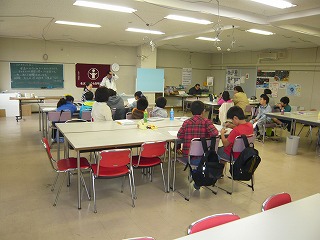 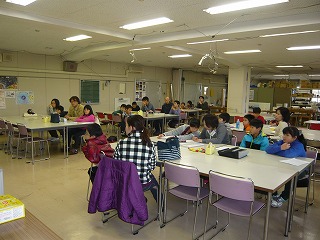 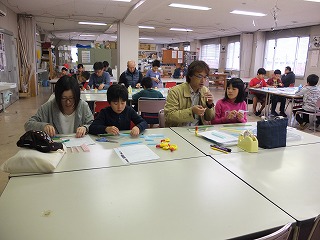 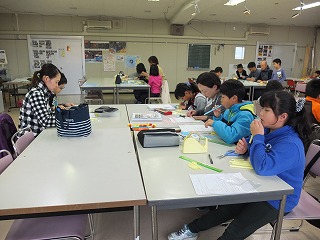 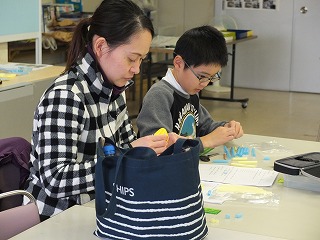 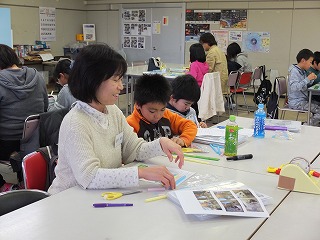 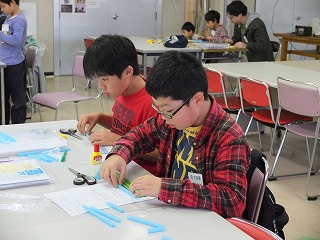 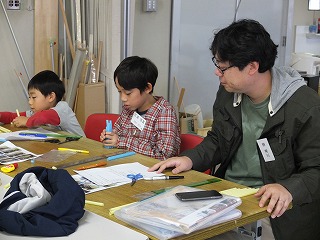 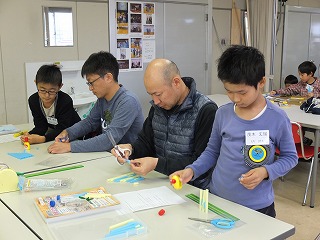 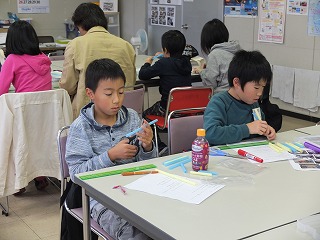 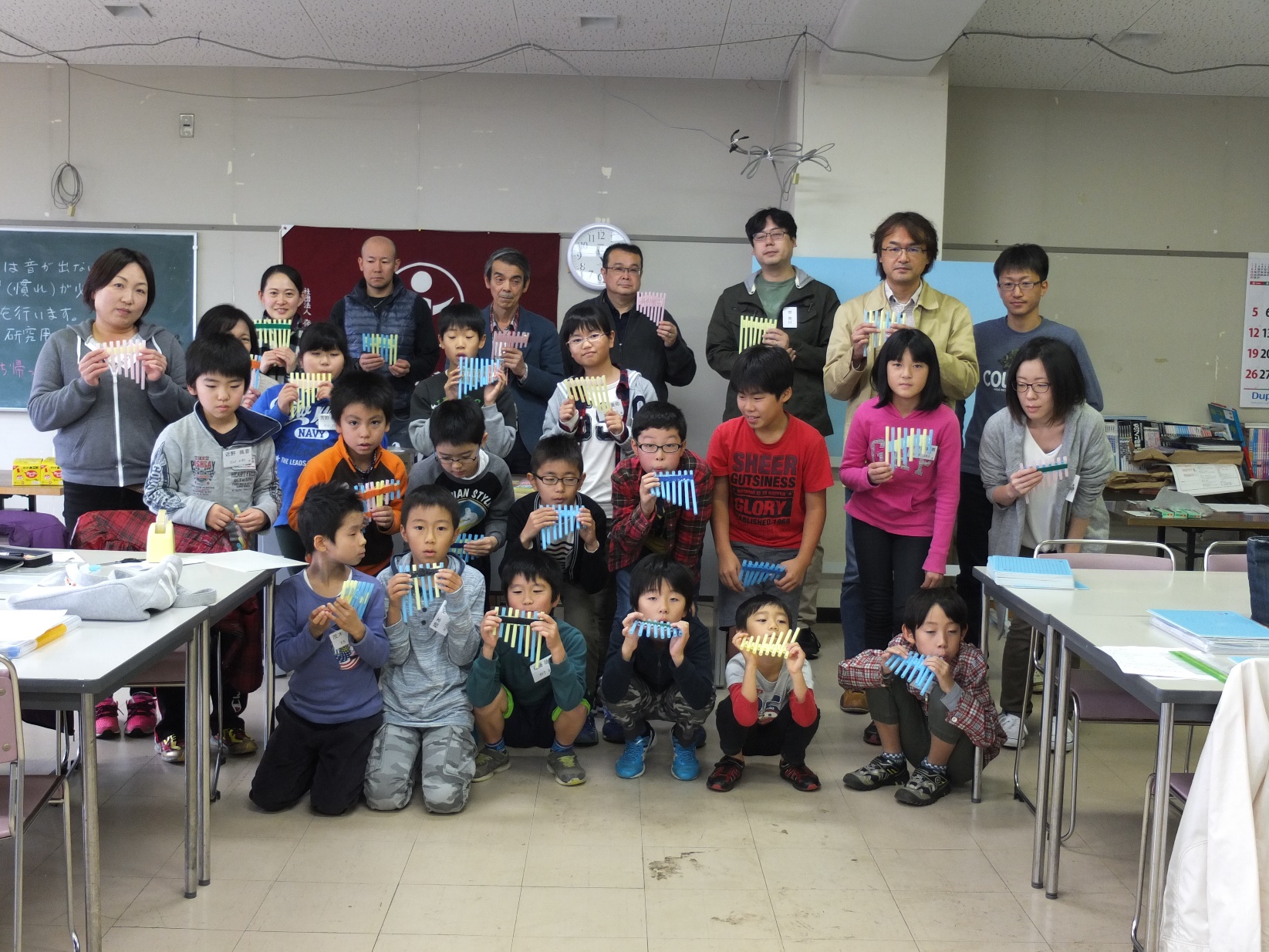 タピオカストローを用いて、1オクターブの笛を作りました。皆さん良く出来ました。終わってから熱の実験を行いました。それの写真は撮らずじまいでした。　